Nashville Dog Training Club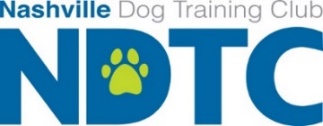 413 Allied Drive, Nashville, TN  37211These trials will be held indoors and unbenched.  The rings have rubber flooring and the Obedience ring will be 40 x 50, and the Rally ring till be 31 x 66.ENTRIES ARE OPEN TO ALL-AMERICAN DOGS LISTED IN THE AKC CANINE COMPANION PROGRAMLicensed All-Breed Rally TrialsSat Sept. 2, 2023 (2 Trials)   #2023065339, 2023065344Sun Sept. 3, 2023  (2 Trials) #2023065340, 2023065343Mon Sept. 4 2023 #2023065345Licensed All-Breed Obedience Trials Sat. Sept. 2, 2023  #2023065338Sun. Sept. 3, 2023 #2023065341Mon. Sept. 4, 2023 #2023065342Obedience entries are limited to 8 hours per judge each day. Rally entries are limited to 4 hours per judge each show. Trial hours: 8:00 am to 5:00 pmEntries open Wednesday, July 12, 2023Entry closing date: Wednesday August 16, 2023 at 6:00 pm CDT or  when limits are reached.   After which time entries cannot be accepted, cancelled, altered or substituted except as provided for in Chapter 11, Section 6 or the Rules Applying to Dog Shows or Chapter 1, Section 16 of the Obedience Regulations.  Entries will be accepted in the order received.Online Entry is available for this trial: https://showentries.info/NDTC/A Waiting List will be maintained.DirectionsFrom I-440 – Take Nolensville Rd exit headed south.  Go 2 miles.  Turn right onto Allied Drive (at Whitt’s Barbeque.  Immediately turn left into the first row of warehouses.From I-65 -  Take the Harding Place exit headed east.   Turn left at the traffic light onto Trousdale.  Go through the light and over the railroad tracks.  At the stop sign, turn right onto Allied Drive.  Go to the last row of warehouses on the right before you get to Nolensville Road.From I-24 – Take Briley Pkwy West exit (Thompson Lane).  Turn left on Nolensville Rd.  Turn right onto Allied Drive (at Whitt’s Barbeque).  Immediately turn left into the first row of warehouses.The club is located in the second unit from the left, where there is a long wheelchair ramp leading to the door.Parking: ALL Loading Docks MUST NOT BE BLOCKED.  These businesses operate seven days a week and their loading docks must be accessible from the road at all times.  Also do not park in front of the access gates.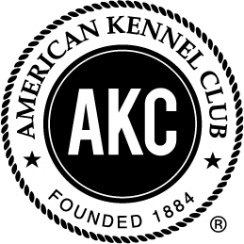 Nashville Dog Training Club, Inc.www.nashvilledog.orgOfficers and Directors	President	Vickie Tillman	Vice President	Diane Overstreet	Treasurer	Morgan Kennedy	Secretary	Bryan Kluge               413 Allied Drive, Nashville, TN  37211	Kluge.bryan@gmail.com     	Property Chair	Sara Karaman	Historian/Membership	Callie Barton	Training Director	Kayla TurnerTrial Committee	Trial Chair	Mary Dowden                            4208 Nonaville Rd, Mount Juliet, TN 37122  
                  mcdow52@gmail.com   			615-289-1433	Trial Secretary	Jane Mohr                                  6811 Burkitt Road, Cane Ridge, TN  37013                             jebmohr@gmail.com                         615-406-3380	Chief Ring Steward	Sandra Edson Committee Members                 Mary Dowden            Sandra Edson             Beth Vorhaus 	                    Bridget Gheno                 Courtney Morgan                                     And all members of NDTC	Emergency contact: 	Mary Dowden  615-289-1433Other Emergency Numbers911	Ambulance Service	Metro Fire Dept.  615-862-5421	Fire Department	Metro Fire Dept.  615-862-5421	Police	615-862-7400RefundsEntry fees shall not be refunded in the event that the dog is absent, disqualified, excused by Veterinarian or Judge, or barred from competition by action of Trial Committee.  If because of riots, civil disturbances, or other acts beyond the control of the Club it is impossible to open or complete the show, no refund will be made.  The club may cancel the events due to extreme weather conditions.No entry fee may be returned after entries close, except that of a bitch that comes in season after being entered or an injured dog.  A refund less $5 per entry to cover expenses will only be issued if the Trial Secretary receives a veterinarian’s Certificate or letter to this effect at least ½ hour prior to the start of classes. No refunds for overpayment of fee will be made for amounts of $5 or less. On-Call Veterinarian  Nashville Veterinary Specialists2971 Sidco Drive, Nashville, TN 37204   615-386-0107Entry Fees - Each Day/Each Trial1st entry of each trial in regular Rally classes	$29Addl. Entry of same dog in regular Rally classes	$251st entry of each trial in regular Obedience classes	$29Addl. Entry of same dog in regular Obedience classes	$25Checks or money orders payable to Nashville Dog Training Club (NDTC).  Mail entries with fees to:Jane Mohr,  6811 Burkitt Road, Cane Ridge, TN  37013Online entry is available for this trial through https://showentries.info/NDTC/When entering online, please be sure to complete and submit both your entries and the payment, which are separate steps.  After these steps are completed (usually within a day or two), you will receive an email confirming the processing of your entries. Please contact the trial secretary as soon as possible if you have completed these steps and do not receive this email, or if you do not receive a trial confirmation email about a week or so before the trial with your armband numbers and the judging program.CatalogsPrepaid catalogs only - $10.00 (for all days).  Please mark on your entry and include the fee with your entry fee.Incomplete or illegible entries are not acceptable and cannot be entered in the trial.  Entries will not be accepted without fees or signatures.Please note to waive signature if sending by express or overnight mail.  Postdated or returned checks do not constitute a valid entry fee.A fee of $30.00 will be charged for all returned checks.  Subsequent returned checks from the same exhibitors may result in further entries being accepted on a cash only basis.A waiting list will be maintained for this trial. OC MatchFriday, Sept 1, 20234 pm to 7 pmObedience onlyNDTC is opening the building from 4 pm to 7pm Friday afternoon for exhibitors to rent a ring.Match sign up will begin at 4 pm Friday afternoon.  2 Rings will be set up. 1 ring will be for Utility, the other for Open.  Rings will be monitored but judges/stewards will not be provided.Cost $10/10 minutes. Payable when signing up – no advance sign-ups or refunds. Only 1 slot per dog per ring will be accepted until everyone has signed up, and then additional sign-ups will be taken. For example: one person may sign up for 1 slot in the Open ring and 1 slot in the Utility ring, but may not sign up for 2 slots in the Utility ring  until after everyone else has had a turn. There are no prizes, ribbons, scoring or placements for the MatchVerbal corrections, gentle guidance and toys will be permitted.No food will be permitted in the rings.Ribbon Prizes (Each Day)A qualifying score is required for all awardsRegular Obedience and Rally Classes (All “A” Classes, Nov B and Beginner Nov B)First Place	Blue RosetteSecond Place	Red RosetteThird Place	Yellow RosetteFourth Place	White RosetteQualifying Score	Dark Green RibbonRegular Obedience and Rally Classes (All “B: classes and Optional Titling Classes)First Place	Blue RibbonSecond Place	Red RibbonThird Place	Yellow RibbonFourth Place	White RibbonQualifying Score	Dark Green RibbonHighest Scoring Dog in the Regular Obedience Classes:
 	Blue and Gold Rosette and Free Entry CertificateHighest Scoring Dog in the Preferred Obedience Classes:	Blue and Gold Rosette Highest Combined Score in the Open B and Utility B Classes:	Blue and Green Rosette and Free Entry CertificateHighest Combined Score in the Preferred Open  and Preferred Utility  Classes:	Blue and Green Rosette Highest Combined Score in the Rally Advanced B and Excellent B Classes:	Blue and Green Rosette and Free Entry CertificateHighest Qualify Triple Q in the Rally Classes:	Blue and Red Rosette and Free Entry CertificateRosettes will be awarded for completion of OTCH, UDX, RACH, RAE, RM and other new titles.A complete list of trophies and prizes will be available at the Secretary’s table.Please note that all prizes and trophies must be picked up on the day of the show or they become the property of NDTC. No trophies, ribbons, or prizes will be mailed.JudgesMs. Ronnie Bizer (#17778 ) Maple Park, ILMr. Fred Buroff (#5277) Plainfield, ILClasses will run in the order below, Obedience will be in Ring 1, Rally in Ring 2Please indicate RACH if you are entering Rally Master, Rally Exc B, And Rally Adv B and you want no entry if one class or the other is already closed due to entry limitations.Jump HeightsAll Obedience classes will be run in Descending jump height order beginning with the Highest jump height entered in each class (except to accommodate handlers with multiple entries) each day.  All Rally classes will be run in Descending jump height order beginning with the Highest jump height entered in each class (except to accommodate handlers with multiple entries) each day.   Jump height is required for Rally Advanced, Excellent and Master classes and Obedience Utility and Open, Grad Open, Grad Novice.Transfers (formerly Move-ups)The club will allow transfers – refer to Rules and Regulations, Chapter 1, General Regulations, Section 16a.Upon receipt of your entry a preliminary email confirmation will be sent for accuracy provided a legible email address is provided.  YOUR FINAL CONFIRMATION AND JUDGING SCHEDULE WILL BE SENT VIA EMAIL.Notice to ExhibitorsObedience trial entry fees include a $.50 AKC first entry Recording Fee and 3.00 AKC Event Service Fee.  Rally Trial entry fees include a $3.00 AKC Recording Fee.Nashville Dog training Club, Inc. (NDTC), the Trial Secretary, their agents, employees, etc. assume no responsibility for any loss, damage, or injury sustained by the exhibitors, handlers, or to any of their dogs or property and further assumes no responsibility for injury to children.  It is expressly understood that exhibitors alone are responsible for the behavior of their dogs and/or children.  Any exhibitor whose dogs and/or children create unnecessary disturbances or repeatedly engage in unsafe or disruptive behavior may, at the discretion of the Trial Committee, be asked to leave the trial site.  In such case, no refund of any fees paid will be made.  NDTC reserves the right to rescue any dog that may be in distress in a vehicle and be held harmless for damage to the vehicle.No alcoholic beverages allowed at the show site.All dogs must be on leash except when in the ring.Trophies/Awards not particular to a specific class will only be awarded after all scores have been turned in to the Trial Secretary.  No trophies/awards will be mailed.Concession stands will not be available on site.  Restaurants are available within a short driving distance.Exhibitors are responsible for cleaning up after their own dogs.  Please help us keep this site clean for future use.Un-entered dogs and litters of puppies are not permitted on Trial grounds.Owners are responsible for being ready at the ring gate.  Judges are not required to wait on dogs or handlers.Please note that crate space is limited.  Exercise pens will not be allowed.  No dogs may be left in the building overnight.Crates on matted area must be on plastic.The trial site will be available to exhibitors for set up one hour before the trial each day.  AccommodationsDistances are from hotel to show site.  Please contact the individual hotels to verify acceptance of dogs, any limits as to size or number of dogs, or any pet deposits or fees that may be required.La Quinta Inn/Nashville South  (2.25 miles)  	615-834-69904311 Sidco Drive, Nashville, TN  37204Red Roof Inn/Nashville Fairgrounds (2.5 miles)	615-832-00934271 Sidco Drive, Nashville, TN  37204Baymont Inn & Suites/Nashville Airport-Briley (7.3 miles)	615-871-02222350 Elm Hill Pike, Nashville, TN  37214La Quinta Inn/Nashville Airport- Opryland (7.5 miles)	615-885-30002345 Atrium Way, Nashville, TN  37214La Quinta Inn & Suites/Nashville Airport (8.5 miles)	615-885-3100531 Donelson Pike, Nashville, TN  37215Red Roof Inn/Nashville Airport (8.5 miles)	615-872-0735510 Claridge Drive, Nashville, TN  37214Best Western/Airport (10.5 miles)	615-889-9199701 Stewarts Ferry Pike, Nashville, TN  37214Sleep Inn/Brentwood (11.5 miles)	615-376-21221611 Galleria Blvd, Brentwood, TN  37027Quality Inn & Suites / Franklin (15 miles)	615-79475911307 Murfreesboro Rd, Franklin, TN  37064Days Inn / Franklin (15 miles)	615-790-11403915 Carothers Parkway, Franklin, TN, 37064Holiday Inn Express Hotel & Suites / Franklin (15 miles)	615-591-66604202 Franklin Common Ct., Franklin, TN  37067NO RV HOOKUPS AT THIS SITE.  RV PARKING IS VERY LIMITED AND ON A DRY CAMP BASIS.Official American Kennel Club Entry Form AKC Licensed Obedience Trials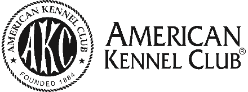 Nashville Dog Training Club  RALLY    	 Sat #1,  Sept 2, 2023		 Sat #2, Sept 2, 2023 Sun #1, Sept 3, 2023		 Sun #2, Sept 3, 2023 Mon, Sept 4, 2023OBEDIENCE 	 Sat, Sept 2, 2023 		 Sun, Sept 3, 2023 Mon, Sept 4, 2023
Entries close on Wed, June 14, 2023 at 6:00 P.M. Central Time. See fee structure page for fees. Please make check payable to NDTC, Inc. Mail entries to Jane Mohr, 6811  Burkitt Road, Cane Ridge, TN  37013.  Please note to waive signature if sending by express or overnight mail.  I enclose ________for entry fees.   Enclosed $______ for Catalog ($10.00)                                           Total Enclosed $________  Full Name of Dog  Breeder    Name of Owner’s Agent (if any) at the Show  I certify that I am the actual owner of the dog, or that I am the duly authorized agent of the actual owner whose name  I have entered above. In consideration of the acceptance of this entry, I (we) agree to abide by the rules and regulations of The American Kennel Club in effect at the time of this event, and by any additional rules and regulations appearing in the premium list for this event, and further agree to be bound by the “Agreement” printed on the reverse side of this entry form. I (we) certify and represent that the dog entered is not a hazard to persons or other dogs. This entry is submitted for acceptance on the foregoing representation and Agreement. I (we) agree to conduct myself (ourselves) in accordance with all such Rules and Regulations (including all provisions applying to discipline) and to abide by any decisions made in accord with them.  Signature of owner or the agent duly authorized to make this entry:  Telephone:                                                                       E-Mail Address:  AGREEMENT  I (we) agree that the club holding this event has the right to refuse this entry for cause that the club shall deem sufficient. In consideration of the acceptance of this entry and of the holding of this event and of the opportunity to have the dog judged and to win prizes, ribbons, or trophies, I (we) agree to hold the AKC, the event-giving club, their members, directors, governors, officers, agents, superintendents or event secretary and the owner and/or lessor of the premises and any provider of services that are necessary to hold this event and any employees or volunteers of the aforementioned parties, and any AKC approved judge, judging at this event, harmless from any claim for loss or injury which may be alleged to have been caused directly or indirectly to any person or thing by the act of this dog while in or about the event premises or grounds or near any entrance thereto, and I (we) personally assume all responsibility and liability for any such claim; and I (we) further agree to hold the aforementioned parties harmless from any claim for loss, injury or damage to this dog.   Additionally, I (we) hereby assume the sole responsibility for and agree to indemnify, defend and save the aforementioned parties harmless from any and all loss and expense (including legal fees) by reason of the liability imposed by law upon any of the aforementioned parties for damage because of bodily injuries, including death at any time resulting therefrom, sustained by any person or persons, including myself (ourselves), or on account of damage to property, arising out of or in consequence of my (our) participation in this event, however such, injuries, death or property damage may be caused, and whether or not the same may have been caused or may be alleged to have been caused by the negligence of the aforementioned parties or any of their employees, agents, or any other persons. I (we) agree that any cause of action, controversy or claim arising out of or related to the entry, exhibition or attendance at the event between the AKC, the event-giving club (unless otherwise states in its premium list) and myself (ourselves) or as to the construction, interpretation and effect of this agreement shall be settled by arbitration pursuant to the applicable rules of the American Arbitration Association. However, prior to arbitration all applicable AKC bylaws, rules, regulations and procedures must first be followed as set forth in the AKC charter and bylaws, rules, regulations, published policies and guidelines.  INSTRUCTIONS  [Variety] If you are entering a dog of breed in which there are varieties for show purposes, please designate the particular variety you are entering, i.e., Cocker Spaniel (solid color black, ASCOB, Parti-color), Beagles (not exceeding 13 in., over 13 in. but not exceeding 15 in.), Dachshunds (longhaired, smooth, wirehaired), Collies (rough, smooth), Bull Terriers (colored, white), Manchester Terriers (standard, toy), Chihuahuas (smooth coat, long coat), English Toy Spaniels (King Charles and Ruby, Blenheim and Prince Charles), Poodles (toy, miniature, standard).  The following categories of dogs may be entered and shown in Best of Breed competition: Dogs that are Champions of Record and dogs which, according to their owners’ records, have completed the requirements for a championship, but whose championships are unconfirmed. The showing of unconfirmed Champions in Best of Breed competition is limited to a period of 90 days from the date of the show where the dog completed the requirements for a championship.  [Event Class] Consult the classification in this premium list. If the event class in which you are entering your dog is divided, then, in addition to designating the class, specify the particular division of the class in which you are entering your dog, i.e., age division, color division, weight division.  A dog must be entered in the name of the person who actually owned it at the time entries for an event closed. If a registered dog has been acquired by a new owner it must be entered in the name of its new owner in any event for which entries closed after the date of acquirement, regardless of whether the new owner has received the registration certificate indicating that the dog is recorded in his name. State on entry form whether transfer application has been mailed to the AKC. (For complete rules, refer to Chapter 11, Section 3 of the Rules Applying to Dog Shows).    If this entry is for Junior Showmanship, please give the following information:  Junior Showmanship  	Jr.’s Date of Birth:  __________________________   AKC Junior Handler Number:  The above number must be included. Should you not have your Junior Handler number, this may be obtained from the American Kennel Club. Phone: (919) 816-3776.  By signing the entry form I (we) certify that the Junior Showman does not now, and will not at any time, act as an agent/handler for pay while continuing to compete in Junior Showmanship.  Address:  ________________________________________________________________   City:  ____________________________________  State:  ______ ZIP:  ______________   ClassSatSunMonRally (Choice, Masters, Exc B/A, Adv B/A, Intermediate, Nov B/A) Bizer(2 Trials)Buroff(2 Trials)BizerGrad Novice, Novice B, Novice A, Pref Novice, Beg Novice B, Beg Novice A, Grad Open, Open B & Pref Open, Open A, Utility A, Utility B & Pref UtilityBuroffBizerBuroffNovice Wildcard, Open WildCard, Util WildCardBuroffBizerN/A Breed   Breed   Breed  Variety 1   Variety 1   Variety 1   Sex  Sex  Dog Show Class 2, 3  Dog Show Class 2, 3  Dog Show Class 2, 3  Dog Show Class 2, 3  Class Division 3  (Weight, color, age, etc.)  Class Division 3  (Weight, color, age, etc.)  Class Division 3  (Weight, color, age, etc.)  Class Division 3  (Weight, color, age, etc.)  Additional Classes  Obedience Class                   (Jump Height)  Obedience Class                   (Jump Height)  Obedience Class                   (Jump Height)  Obedience Class                   (Jump Height)  Rally Class  	(Jump Height)  Rally Class  	(Jump Height)  Rally Class  	(Jump Height)  Name of Junior Handler (if any)  (See back)  Name of Junior Handler (if any)  (See back)  Name of Junior Handler (if any)  (See back)  Name of Junior Handler (if any)  (See back)  Name of Junior Handler (if any)  (See back)  Name of Junior Handler (if any)  (See back)  Name of Junior Handler (if any)  (See back)  Name of Junior Handler (if any)  (See back)  Jr. Handler Number  AKC® NO.  PAL/ILP NO.   FOREIGN REG NO. & COUNTRY  (Enter number here)  Date of Birth   AKC® NO.  PAL/ILP NO.   FOREIGN REG NO. & COUNTRY  (Enter number here)  Place of Birth    USA   Canada   Foreign  Actual Owner(s) 4  Address  City  State  ZIP  